TOWN OF WEYMOUTH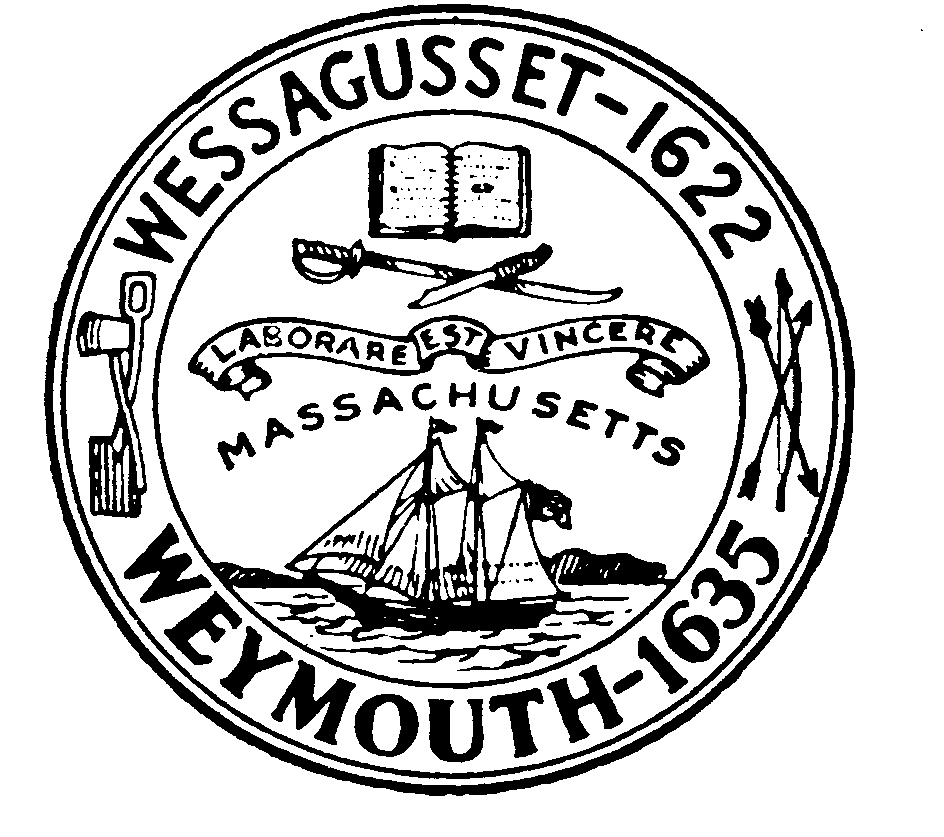 PLANNING BOARDNotice is hereby given of a public hearing of the Planning Board of the Town of  under MGL Ch. 41, Sec. 81T and the Weymouth Subdivision Regulations to be held at:7:00 P.M.TUESDAY, MAY 10, 2022MC CULLOCH BUILDING, MARY MCELROY MEETING ROOM	182 GREEN STREET	WEYMOUTH, MASSACHUSETTSPublic Hearing on the Definitive Subdivision application of Ryder Development Corporation., for property located at Edison Street & Narragansett Avenue, Weymouth, MA, also shown on the Weymouth Town Atlas Sheet 13, Block 155, Lots 17, 23, 26 & 28 and Sheet 13, Block 156, Lots 28 & 59 for a proposed subdivision shown on a plan entitled: “Definitive Subdivision of Savanna Drive in Weymouth Massachusetts” prepared by SITEC Engineering and Environmental Consultants, Inc., dated and stamped February 15, 2022.  The subdivision application proposes a new road off Narragansett Ave. accessing (10) ten new buildable lots for the construction of single-family homes in the R-1 district. The application and plans are on file at the Planning Department, Town Hall, 75 Middle, Weymouth, MA, and may be inspected between  and , Monday through Friday.Weymouth Planning BoardPatriot Ledger Advertising Dates:Tuesday, April 26, 2022, and Tuesday, May 3, 2022